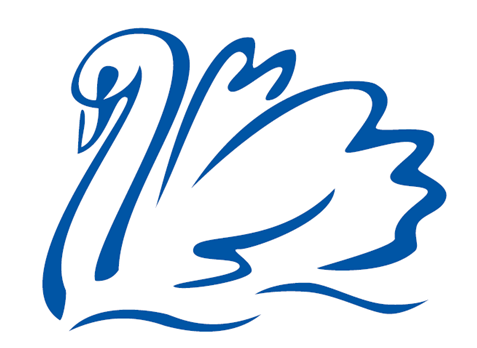 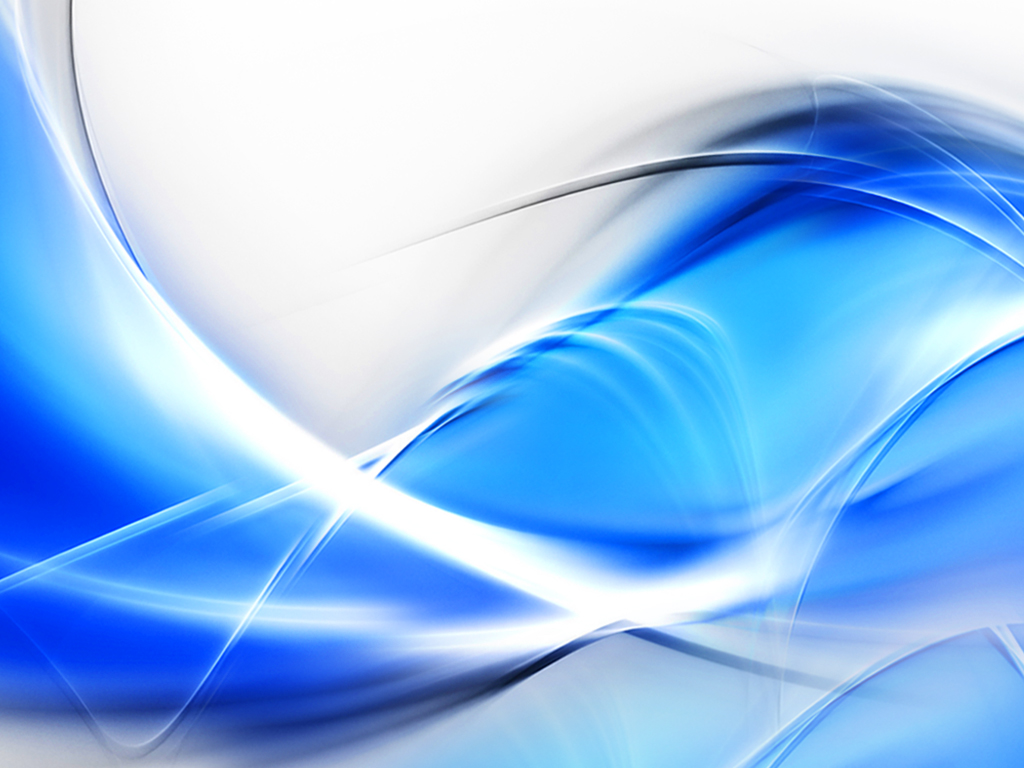 Christleton Primary SchoolInstrument of Governance 1School Name Christleton Primary School 2Type of schoolCommunity Primary School 3Governing Body NameThe Governing Body of Christleton Primary School 4Governing body consists ofTwo parent governorsOne local authority governorFive co-opted governors One staff governorOne headteacher Two associate governors5Total number of governors isten (10) except at any time when the Headteacher has given notice under Regulation 19 of the School Governance (Constitution) (England) Regulations 2012 that s/he chooses not to be a governor, when the total number shall be eleven (11).6Term of office for each category of Governorfour years7The number of governors who are staff at the school will not exceed one third of the total membership of the Governing Body.The number of governors who are staff at the school will not exceed one third of the total membership of the Governing Body.8This instrument of government comes into effect on 1st September 2021This instrument of government comes into effect on 1st September 20219This instrument was made by order of Cheshire West and Chester Local Authority.This instrument was made by order of Cheshire West and Chester Local Authority.10A copy of the instrument must be supplied to every member of the Governing Body (and the Headteacher, if not a governor).A copy of the instrument must be supplied to every member of the Governing Body (and the Headteacher, if not a governor).